Муниципальное автономное дошкольное образовательное учреждение детский сад № 62 города ТюменьПРОЕКТ«День именинника»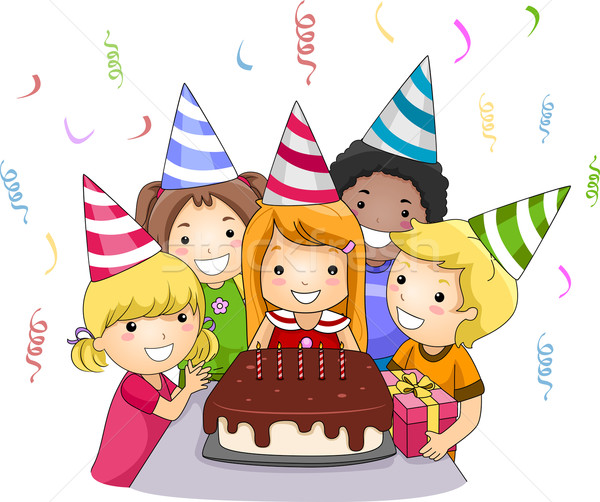 Тюмень 2020г.Вид проекта: творческий.Продолжительность: краткосрочный.Участники проекта: дети, родители, воспитатель, сказочный герой «Пират» -  родитель.Цель: Создать положительную эмоциональную обстановку, развитие желания веселиться и доставлять радость сверстникам.Задачи:Создать условия для самореализации и эмоционального благополучия конкретного ребенка.Развивать коммуникативные навыки детей, поддерживать доброжелательное общение.Формировать чувства дружелюбия у детей.Развивать творческие способности детей через пение, танцы, художественную деятельность.Привлечь родителей к активному участию в реализации проекта, проявлении творческих способностей.Заложить основу традиций проведения «Дня именинника».Актуальность: Каждый ребенок испытывает потребность в любви, признании и одобрении. День рождения, как разновидность праздника, - прекрасный повод получить и проявить позитивные чувства. Всем нам хорошо известно, что развитие ребенка тесно взаимосвязано с миром его чувств. Эмоции влияют на познавательные процессы и поведение дошкольника, его восприятие окружающего мира и взаимоотношения с другими детьми и взрослыми. Особенно важны и нужны маленькому человеку положительные эмоции. Именно поэтому малышам необходимы праздники и развлечения.Структура проекта: Проект разбивается на три этапа: подготовительный, продуктивный, заключительный.Проблема: Как можно порадовать именинников?Ожидаемый результат:У детей сформированы положительные чувства, эмоции, коммуникативные навыки, музыкально-двигательная активность.Установлены дружелюбные взаимоотношения между детьми.Дети проявляют стремление радовать своих друзей.Развиты чувства привязанности к дому, семье, детскому саду, детский сад стал действительно вторым домом. Родители стали активными участниками в реализации проекта, проявили творческие способности.Продукт проекта: Оформление группы для развлечения, оформление подарков для именинников.Итоговое мероприятие: Развлечение «День именинника».Заключение: Пройдут годы, дети забудут музыкальные произведения, которые звучали на празднике, танцы, которые они исполняли и многое другое. Но они навсегда в своей памяти сохранят тепло общения, радость сопереживания, которое они с особой силой смогли ощутить именно рядом со своими родными и близкими.Этапы осуществления деятельности по проектуРеализация проекта осуществляется через различные виды деятельности: игровая, познавательная, продуктивная, работа с родителями.1 этап подготовительный:Собрать сведения о рождении детей;Подобрать наглядный и дидактический материал (иллюстрации, картинки, фотографии);Подобрать дидактические игры;Предложить родителям принять участие в подготовке праздника для именинников;Изготовить совместно с родителями и детьми подарки детям;Оформление интерьера группы.2 этап: Продуктивный:Реализация проекта через все виды деятельности.3 этап: ЗаключительныйРазвлечение «День именинника».Планирование работы с детьми второй младшей группы в рамках игровой проектной деятельностиРазвлечение в день выходного дня «Заботливые родители»«День именинника»Цель: Формировать у детей положительные эмоции и чувства радости, коммуникативные навыки, музыкально-двигательную активность.Задачи:Создать условия для укрепления сотрудничества между детским садом и семьей в сфере воспитания дошкольников.Создать у детей и родителей праздничное настроение.Ход развлеченияВ нашей группе день весёлыйПраздник в гости к нам спешитИменинников поздравитьСобрались все малыши.Воспитатель: Сегодня у нас праздник — день рождения детей, которые родились осенью. А кто это, мы сейчас узнаем, я вам буду показывать фотографию, а вы должны дружно сказать, как его зовут. Воспитатель показывает по очереди фотографии детей у кого день рождения осенью, дети дружно называют имя ребенка, воспитатель приглашает его к себе. Воспитатель: Ой, сколько у нас много именинников! А сколько лет исполнилось нашим именинникам?Говорят и показывают на пальчиках.Воспитатель: Ой, да какие же вы все уже взрослые! Так давайте же все дружно 3 раза мы в ладошки хлопнем! Мы 3 раза ножками топнем!Всех девчонок и мальчишек,Шалунов и шалунишек,Мы зовем на представленье,Под названьем «День рожденья!»В честь вашего дня рождения, я вам приготовила большой сюрприз! Вы любите сюрпризы? Тогда садимся в паровоз и едим искать сюрприз. Вагончики цепляйтесь за паровоз. Дети цепляются за воспитателя и идут змейкой, под музыку.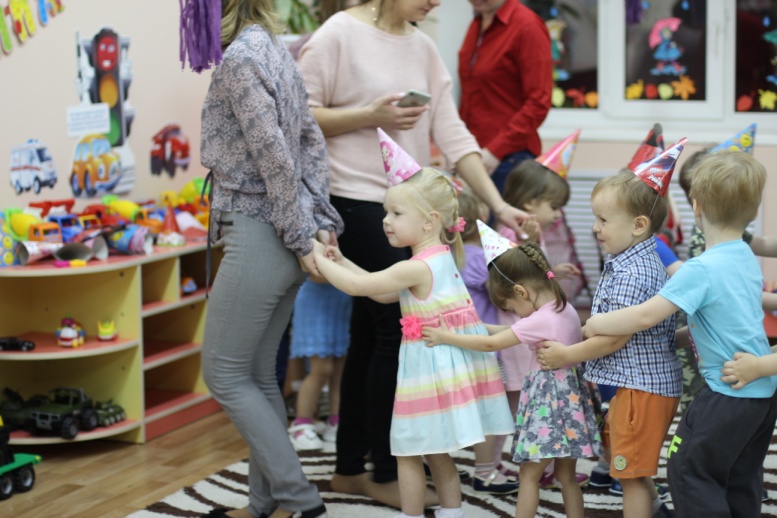 Вот мы и приехали, но впереди препятствия, которые нужно перепрыгнуть.Дети перепрыгивают через скакалку.Следующее препятствие вы должны переползти.Дети проползают под скакалкой.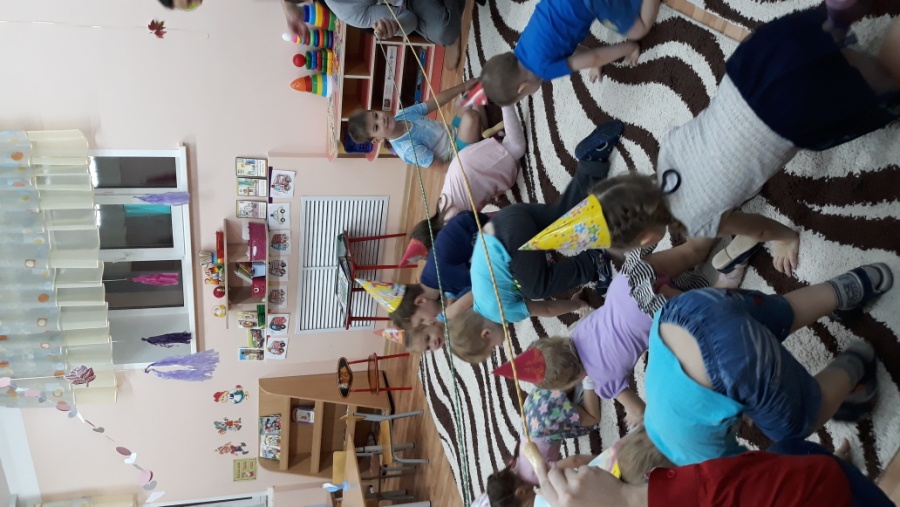 У вас все получилось, молодцы! Мы на месте. А теперь, чтобы увидеть сюрприз, мы должны сначала, закрыть глаза. 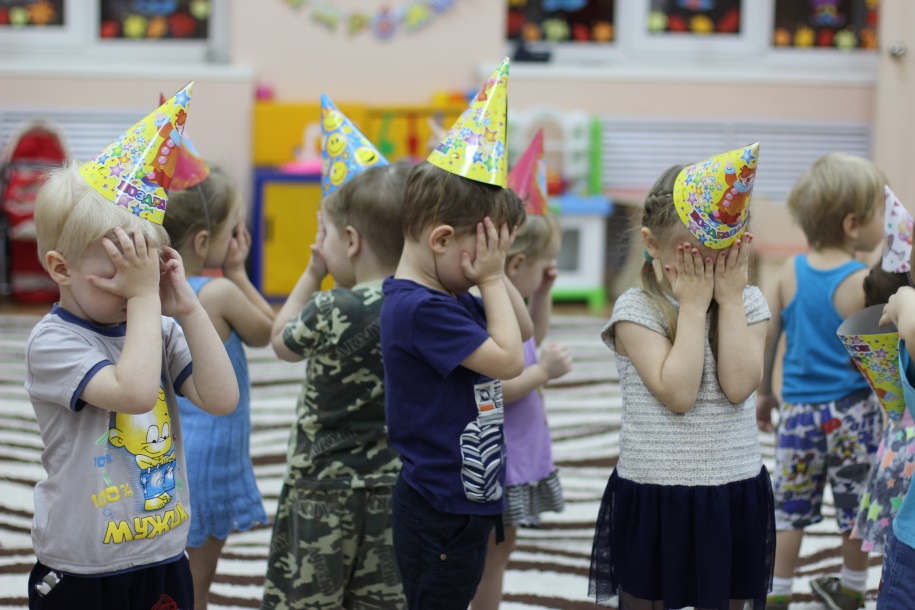 Дети закрывают глаза. Под музыку «Сюрприз» выходит пират со связкой воздушных шаров.Пират: Всем привет!!! Всем привет!!! Я веселый пират…. пришел поздравить детей с днем рождения. У кого день рождение осенью?Дети отвечают.Громче, музыка, играй, мы споем вам каравай!Поскорей в кружок вставайте,«Каравай» петь начинайте.Хоровод «Каравай».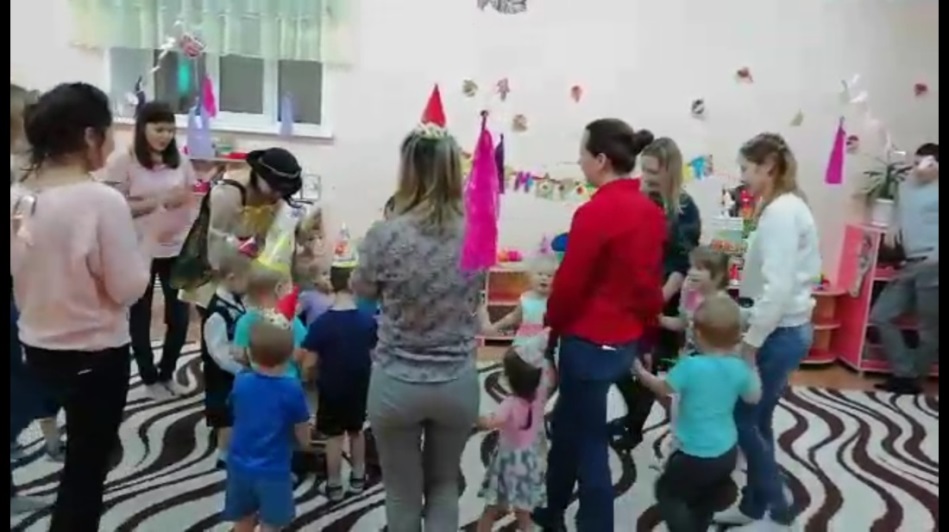 Пират: Посмотрите, я принес волшебный сундук, там лежат подарки для именинников.Пират дарит именинникам мыльные пузыри.Воспитатель: Давайте поиграем с мыльными пузырями. Ребята становитесь в круг, а именинники - в кругу, вы будете пускать пузыри, а мы будем их ловить.Раз, два, три, начни! Игра «Веселые пузыри».Пират: Ребята, а кто любит сладости? В моем сундуке много конфет, пока я бежал, они все перепутались Нужно навести порядок. В красную тарелочку собираете все красные конфетки, а в желтую все желтые. И так раз, два, три начини! Дети раскладывают по тарелкам конфеты.Пират: Какие вы все молодцы! Пират: Ребята, вы так весело и дружно играете, за это я хочу вам подарить мои красивые шарики! Пират раздает шары.Воспитатель: Ну что станцуем с шариками веселый танец!Дети танцую танец маленьких утят.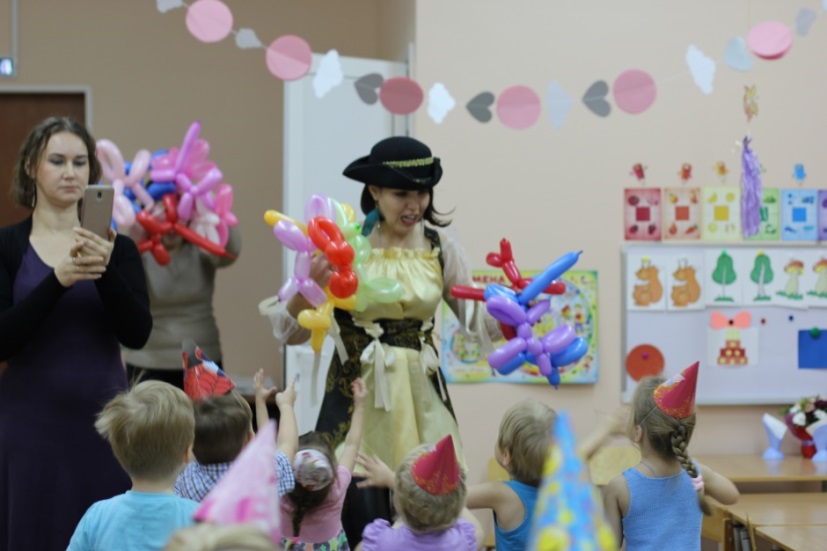 После танцев детей приглашают за стол к чаепитию.Подготовила Махмудова Д.Н.Виды деятельностиНазвание мероприятийПознавательно-исследовательскаяРассматривание«Дети в детском саду» ФотоальбомыКоммуникативная ДеятельностьБеседа «Правила поведения в детском саду»«О дружбе»«О праздниках»«Как можно порадовать именинника»Словесные игры«Ласковое имя»«Я хочу с тобой дружить (называется имя)»«Вспомни имена своих друзей»Пальчиковые игры «Дружба»ИзобразительнаяАппликация «Угощение на день рождения»ИгроваяСюжетно-ролевые игры «Семья»«К нам гости пришли»«День рожденье куклы»Дидактические игрыПоссорились – помирились»Игра-забава «Угощение»ДвигательнаяПодвижные игры«Каравай»«Если нравится тебе, то делай так»«Паровоз»Взаимодействие с родителямиПриобретение атрибутов для украшения группы к празднику.Участие в подготовке к празднику для именинников.Участие в проведении развлечения «День осеннего именинника»